                CLAUDIA LUBRANO 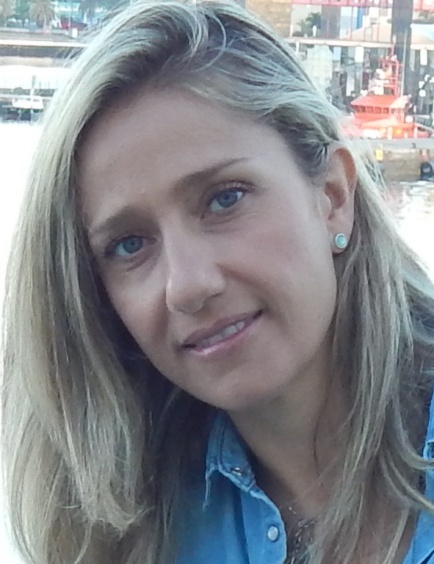                   e-mail:claudialubranotranslator@gmail.com                      móvil: +393756188759                          dirección:  Via Aristobulo 23, 00124, Roma                     página de facebook: Claudia Lubrano Translator                                 EXPERIENCIA LABORAL Traductora autónoma (general)Colaboración con agencias web italianas y extranjeras para la traducción de contenido web del italiano al inglés y viceversa y del italiano al español y viceversa (página de facebook de Taberna chica Las Palmas, sitio web 27 degrees B&B Las Palmas, página de inicio de Impero Couture, sitio web y página facebook Cueva de la Luz Las Palmas, etc.).Traducción de sitios web de TI (QCAD por Andrew Mustun)Traducciones generales de certificados, informes médicos, portadas, libros, etc.Desde mayo de 2016 hasta hoyACCENT ON LANGUAGE LEARNING(Academia de Idiomas de Las Palmas de Gran Canaria, España)Profesora de inglés para niños en colegios públicos, preparación de exámenes de Cambridge (KET / PET).Septiembre de 2015-mayo de 2016LANGUAGE CAMPUS / EF(Academia de Idiomas en Las Palmas de Gran Canaria, España)Profesora de inglés para niños de escuelas públicas y profesora de italiano para estudiantes Erasmus.Marzo de 2014-junio de 2015INLINGUA LAS PALMASProfesora de lengua italiana para estudiantes Erasmus y traductora general (ESP> IT; IT> ESP).Julio-agosto 2014ENGLISH SCHOOL FLAMINGO(Jakarta, Indonesia)Profesora de inglés para niños y adolescentes.Febrero-abril de 2013IH RIGA (Letonia)Profesora de italiano para adultos, profesora de inglés para niños y traductora general (ENG> IT; IT> ENG).Mayo 2007 - Octubre 2012 EUROLIVE TECHNOLOGIES (Riga, Letonia)Profesora de lengua italiana para croupier online.Mayo 2007 - Octubre 2012INLINGUA JAKARTA (Indonesia)Profesora de lengua inglesa para adolescentes en escuelas públicas.De diciembre de 2011 al marzo de 2012INLINGUA VELLETRI (Roma)Profesora de lengua italiana para extranjeros, ayudante de la secretaría didáctica y traductora general.Abril-Noviembre de 2011AIR ITALY GROUP (Italia, Polonia, Egipto)Azafata de vuelo en rutas intercontinentales.Diciembre de 2006 a marzo de 2009LIVINGSTON AIR Azafata de vuelo en vuelos intercontinentales.     Diciembre de 2005-noviembre de 2006                                       EDUCACIÓN Y CALIFICACIONESMÁSTER EN TRADUCCIÓN SECTORIAL en SSIT de Pescara (Instituto profesional de traductores e intérpretes)Especialización en las siguientes combinaciones de idiomas IT> ENG; ING> IT en el ámbito médico, para la industria turística, legal-comercial y para la web.Octubre 2018-junio 2019GRADO EN LENGUAS Y LITERATURA MODERNAS (inglés, portugués de Brasil y español) en la Universidad Tor Vergata de RomaOctubre 2011Diploma de Bachillerato en el Liceo Scientifico A. Landi, Velletri (RM). JUNIO DE 2001                                                        IDIOMASITALIANO = nativoINGLÉS = excelenteESPAÑOL = excelentePORTUGUÉS-BRASILEÑO = buenoFRANCÉS = básico                        HABILIDADES ADICIONALESConocimientos informáticos generales (Internet, Office, SDL Trados, etc.)Miembro de ATI 311 (asociación de traductores e intérpretes)Permiso de conducir                                                                                                                                                                               Doy fe                                                                                  Claudia Lubrano  Autorizo el tratamiento de los datos personales contenidos en mi curriculum vitae en base al art. 13 del Decreto Legislativo 196/2003 y art.     13 GDPR 679/16.  